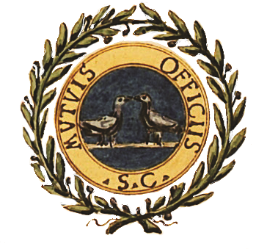 Bando di concorso a premi dell’Accademia di Scienze e Lettere “La Colombaria”
rivolto alle scuole secondarie di secondo grado della Toscana, in occasione della GIORNATA MONDIALE DELLA DIVERSITÀ CULTURALE PER IL DIALOGO E LO SVILUPPO (21 maggio 2024)Scheda di iscrizione al Concorso Da inviare compilata in ogni sua parte a accademia@colombaria.it  entro il 19 gennaio 2024DOCENTE/I DI RIFERIMENTO TIPOLOGIA DI PRODOTTO CHE SI INTENDE PRESENTARESECONDARIA II GRADO □NOME ISTITUTO ISTITUZIONE SCOLASTICA NOME SCUOLA ISTITUZIONE SCOLASTICA CODICE MECCANOGRAFICO DELL’ISTITUTO ISTITUZIONE SCOLASTICA CLASSEISTITUZIONE SCOLASTICA COMUNE ISTITUZIONE SCOLASTICA PROVINCIA ISTITUZIONE SCOLASTICA CAP ISTITUZIONE SCOLASTICA VIA ISTITUZIONE SCOLASTICA EMAIL ISTITUZIONE SCOLASTICA TELEFONO  NOME COGNOME DISCIPLINA E-MAIL CELLULARE TIPOLOGIA E TEMA DEL PRODOTTO CHE SI INTENDE PRESENTARE